110-111年度臺中市老舊街區活化整修補助計畫書(臺中市○○區○○路/街○○段○○巷○○弄○○號)初審版申請人∶專案負責人： 連絡電話∶連絡地址∶中華民國        年       月        日目錄壹、	辦理緣起	1貳、	計畫地區範圍	1參、	現況分析	4肆、	經營活化計畫	7伍、	施工計畫	8陸、	財務計畫	14柒、	實施進度	15捌、	後續管理維護計畫	15玖、	預期效益	15壹拾、	其他應加表明之事項	16附件冊附件一 土地使用分區證明：	1附件二：地籍圖：（地政事務所申請）	1附件三：土地謄本：（地政事務所申請）	2附件四：建築登記謄本（地政事務所申請）	2附件五：合法建物證明文件（建物使用執照）	3附件六：事業計畫同意書	3附件七：土地所有權人同意清冊	4附件八：建物所有權人同意清冊	4附件九：合法建物測量成果圖（地政事務所申請）	5附件十：合法建物基地配置圖	5附件十一、相關證明文件(公司執照暨商業登記、代表人身分證正反面、房屋承租契約)	6附件十二：原始竣工圖	61110-111年度臺中市老舊街區活化整修補助計畫申請書案名：台中市○區○○路/街○○段○○巷○○弄○○號老舊街區活化整修補助計畫。申請建物範圍及面積：(需逐筆載明所有地號、建號、面積)土地面積依土地登記謄本：臺中市○○區○○段○○小段○○地號，共○筆地號，土地總面積共計         平方公尺。建築物面積依建築物登記謄本：臺中市○○區○○段○○小段○○建號，共○筆建號，建築物總面積共計         平方公尺。未辦理保存登記者，經建築主管機關認定之合法建築物，認定函號：           ，認定合法建築物面積共計：         平方公尺。土地使用分區：第○商業區申請依據及事項：依據「110-111年度臺中市老舊街區活化整修補助計畫」各項規定，申請補助項目：□建物本體暨外部環境改善□室內裝修□專業服務費用申請人(單位)：代表人：身分證字號/統一編號：連絡地址：連絡電話：中華民國      年      月      日切結書立切結書人(公司)                           身分證字號(統一編號)    為申請人，依「110-111年度臺中市老舊街區活化整修補助計畫」申請補助，茲切結檢附「110-111年度臺中市老舊街區活化整修補助計畫書(臺中市○○區○○路/街○○段○○巷○○弄○○號)」之計畫書及其應檢附文件，均正確且屬實，其相關法律責任均由立切結書人自行承擔，與貴府無關。上開活化整修補助計畫書及其應檢附文件，如有不實，或經貴府審核未符合「110-111年度臺中市老舊街區活化整修補助計畫」，或未配合相關審議程序者，同意由貴府撤銷原授予之行政處分，不得異議，亦不得要求任何賠償或補償，恐口說無憑，特立此書。此致 臺中市政府立切結書人：統一編號：連絡地址：連絡電話：中華民國      年      月     日委託書茲委託    (設計單位)   全權代表     （申請人）   辦理「110-111年度臺中市老舊街區活化整修補助計畫(   門牌地址  )」之一切申請手續及出列席本案老舊街區活化整修補助審議事宜。特立委託書如上。委託單位：代 表 人：統一編號：(身分證字號)聯絡地址：聯絡電話：受託單位：代 表 人：統一編號：聯絡地址：聯絡電話：中華民國      年      月      日填表人(申請單位)：                        蓋章處：                       填表日期：     年     月    日申請人確認無誤（簽名及核章）：意見回應綜理表(臺中市○○區○○路/街○○段○○巷○○弄○○號)依據臺中市政府都市發展局○○○年○○月○○日○○○字第○○○號函辦理辦理緣起辦理緣起申請依據計畫地區範圍基地基本資料申請標的位置：位於○○區，由○○街、○○路、○○路所圍成之街廓範圍內。老屋地址：○○區○○路/街○○段○○巷○○弄○○號。座落地號：○○區○○段○○小段○○、…地號共○○筆土地，土地面積合計約○○平方公尺。房屋建號：依建築物登記謄本：臺中市○○區○○段○○小段○○建號，共○筆建號，建築物總面積共計         平方公尺。都市計畫土地使用分區：○○區。二、活化基地範圍合法建物說明依建築物登記謄本：臺中市○區○○段○小段○○建號，共○筆建號，建築物總面積共計     平方公尺。使用執照：               未辦理保存登記者，經建築主管機關認定之合法建築物，認定函號：               ，認定合法建築物面積共計：        平方公尺。現況分析土地權屬清冊表合法建築物權屬權屬清冊表建物現況門牌號碼：臺中市○區○路○號 建築物數：共. 幢，  棟，   戶。 民國：       年興建，證明文件：詳附件冊四-建物謄本 建築物樓高：地上    層樓，地下    層樓， 棟 建築物使用狀況： 建築物整體照片： 周邊地區環境現況周邊地區環境照片基地範圍半徑五百公尺內土地使用現況/交通系統現況/公共設施現況/觀光景點等地區發展狀況說明：周邊公共設施及觀光景點分布圖（500m）土地使用現況:交通系統現況: 公共設施現況: 觀光景點現況:鄰近停車資訊: 建築物現況是否有違建/違規物：表3-3違規事項處理方式說明：經營活化計畫本申請標的未來計畫使用為：活化目標：經營構想:店名/場所名稱：營運項目與產品：預計開始營運日期：每日經營時間：整體設計構想說明：樓層規劃回饋計畫說明本計畫申請人應同意受補助案之相關文件及成果報告等資料，無償授權予主辦機關作為非營利目的之公開發表與利用，並配合主辦機關之相關宣導展示活動，公開發表補助計畫之成果。依據地方議題提出可回應的空間回饋計畫，並進行回饋時數進行說明。提供議題參考如下：A.都市再生推廣：多元城市生活想像推廣/體驗活動，或搭配臺中市都市發展局活動B.藝文體驗活動：與在地文化相關的主題藝文體驗C.社區營造培力：由在地社區組織辦理的公共分享型課程或活動D.協力其他老屋改造相關串連分享自身專業與活動回饋價值至少為外部整修補助款(A項目)之5%，室內補助款(B項目)之15%，需詳細填寫舉辦內容、場次、預估金額，並於完工後6個月內辦理完成。施工計畫工作項目 (請依實際工作項目填寫)施工項目表5-1 整建維護項目列表騎樓連接狀況（需順平）順平方式：規劃設計圖說立面圖註：立面應清楚標示建築物尺寸平面圖註：應清楚標示建築物尺寸。剖面圖註：應清楚標示建築物尺寸。細部設計圖註：應清楚標示尺寸。模擬圖(需包含立面模擬與室內空間模擬)財務計畫(請依建築整建、修建及室內修繕項目詳實提列說明。)詳細載明施工及設計費用、材料費用、項目、單價及額度並列入經費概算及單價分析表(並能與設計圖說之施工項目相對應)，載明各項工程項目與費用，如涉及核准補助應依規詳列工程項目及費用。(補助分配欄位內需填寫自籌款/補助款)註：1.黃標內為填入補助款金額2.備註欄須明確填寫材質與大小
3.項次須與設計圖說編號相同 (可用A-1 ,A-2,B-1…)依此類推實施進度載明更新事業計畫核准後各階段實施進度。(2)檢附都市更新事業實施進度表。後續管理維護計畫(載明本案後續管理維護計畫，包含保固事項、維護項目、管理單位及維護計畫與經費來源等事宜。)一、工程保固二、維護項目預期效益整修前：整修後：其他應加表明之事項本補助計畫依「臺中市發展低碳城市自治條例」規定向臺中市政府提出申請，並載明其第八款、第九款事項：綠能及節能措施優先使用環保標章產品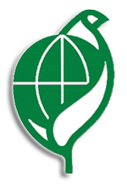 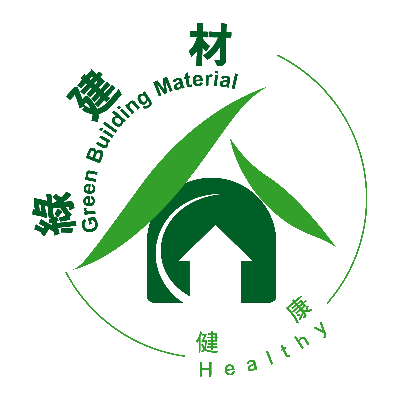 110-111年度臺中市老舊街區活化整修補助計畫書(臺中市○○區○○路/街○○段○○巷○○弄○○號)附件冊專案負責人：OOO聯絡電話：OOOO-OOOOOO聯絡地址：OOOOOOOOOO中華民國OO年OO月OO日目錄附件一 土地使用分區證明：	1附件二：地籍圖：（地政事務所申請）	1附件三：土地謄本：（地政事務所申請）	2附件四：建築登記謄本（地政事務所申請）	2附件五：合法建物證明文件（建物使用執照）	3附件六：事業計畫同意書	3附件七：土地所有權人同意清冊	4附件八：建物所有權人同意清冊	4附件九：合法建物測量成果圖（地政事務所申請）	5附件十：合法建物基地配置圖	5附件十一、相關證明文件	6附件十二：原始竣工圖……………….……………………………………………………………...6附件一 土地使用分區證明：附件二：地籍圖：（地政事務所申請）附件三：土地謄本：（地政事務所申請）附件四：建築登記謄本（地政事務所申請）附件五：合法建物證明文件（建物使用執照）附件六：事業計畫同意書附件七：土地所有權人同意清冊附件八：建物所有權人同意清冊附件九：合法建物測量成果圖（地政事務所申請）附件十：合法建物基地配置圖附件十一、相關證明文件(公司執照暨商業登記、代表人身分證正反面、房屋承租契約)附件十二：原始竣工圖110-111年度臺中市老舊街區活化整修補助計畫書審議資料表110-111年度臺中市老舊街區活化整修補助計畫書審議資料表110-111年度臺中市老舊街區活化整修補助計畫書審議資料表110-111年度臺中市老舊街區活化整修補助計畫書審議資料表110-111年度臺中市老舊街區活化整修補助計畫書審議資料表110-111年度臺中市老舊街區活化整修補助計畫書審議資料表110-111年度臺中市老舊街區活化整修補助計畫書審議資料表110-111年度臺中市老舊街區活化整修補助計畫書審議資料表110-111年度臺中市老舊街區活化整修補助計畫書審議資料表110-111年度臺中市老舊街區活化整修補助計畫書審議資料表110-111年度臺中市老舊街區活化整修補助計畫書審議資料表110-111年度臺中市老舊街區活化整修補助計畫書審議資料表110-111年度臺中市老舊街區活化整修補助計畫書審議資料表門牌土地使用及環境設計資料基地地號基地地號基地地號經費分攤項目項目項目金額(元)百分比(%)土地使用及環境設計資料基地地號基地地號基地地號經費分攤申請補助經費申請補助經費申請補助經費%土地使用及環境設計資料基地使用分區基地使用分區基地使用分區經費分攤申請補助經費申請補助經費申請補助經費%土地使用及環境設計資料基地使用分區基地使用分區基地使用分區經費分攤自行籌措經費自行籌措經費自行籌措經費%土地使用及環境設計資料基地面積基地面積基地面積㎡㎡㎡經費分攤自行籌措經費自行籌措經費自行籌措經費%土地使用及環境設計資料基地面積基地面積基地面積㎡㎡㎡經費分攤總計畫經費總計畫經費總計畫經費100%土地使用及環境設計資料總樓地板面積總樓地板面積總樓地板面積㎡㎡㎡經費分攤總計畫經費總計畫經費總計畫經費100%土地使用及環境設計資料屋齡屋齡屋齡年年年同意比例項目項目項目項目百分比(%)土地使用及環境設計資料樓層數樓層數樓層數地上        層，地下        層地上        層，地下        層地上        層，地下        層同意比例項目項目項目項目百分比(%)土地使用及環境設計資料各 樓 層使用概況各 樓 層使用概況地下層例:地下一層停車空間、變電室、機房、辦公室等。例:地下一層停車空間、變電室、機房、辦公室等。例:地下一層停車空間、變電室、機房、辦公室等。同意比例土地土地土地面積%土地使用及環境設計資料各 樓 層使用概況各 樓 層使用概況地面層與低層部例:一般零售業、門廳、社區公共設施等。例:一般零售業、門廳、社區公共設施等。例:一般零售業、門廳、社區公共設施等。同意比例土地土地土地所有權人數%土地使用及環境設計資料各 樓 層使用概況各 樓 層使用概況標準層例:集合住宅、閒置空間等。例:集合住宅、閒置空間等。例:集合住宅、閒置空間等。同意比例合法建築物合法建築物合法建築物面積%土地使用及環境設計資料各 樓 層使用概況各 樓 層使用概況頂層部例:集合住宅、閒置空間等。例:集合住宅、閒置空間等。例:集合住宅、閒置空間等。同意比例合法建築物合法建築物合法建築物所有權人數%申請資料申請人申請人申請人電話電話電話申請資料地址地址地址傳真傳真傳真申請資料建築設計廠商建築設計廠商建築設計廠商電話電話電話申請資料地址地址地址傳真傳真傳真辦理過程辦理過程過程過程過程過程日期發文文號發文文號發文文號備　　　　　　註備　　　　　　註備　　　　　　註備　　　　　　註辦理過程辦理過程1第一階段送件辦理資格申請第一階段送件辦理資格申請第一階段送件辦理資格申請辦理過程辦理過程2委員現勘委員現勘委員現勘辦理過程辦理過程3檢送第二階段計畫書檢送第二階段計畫書檢送第二階段計畫書辦理過程辦理過程4召開活化委員會審議會議召開活化委員會審議會議召開活化委員會審議會議辦理過程辦理過程5檢送活化委員會修正版檢送活化委員會修正版檢送活化委員會修正版辦理過程辦理過程6核定作業核定作業核定作業110-111年度臺中市老舊街區活化整修補助計畫書檢核表110-111年度臺中市老舊街區活化整修補助計畫書檢核表110-111年度臺中市老舊街區活化整修補助計畫書檢核表110-111年度臺中市老舊街區活化整修補助計畫書檢核表110-111年度臺中市老舊街區活化整修補助計畫書檢核表110-111年度臺中市老舊街區活化整修補助計畫書檢核表110-111年度臺中市老舊街區活化整修補助計畫書檢核表110-111年度臺中市老舊街區活化整修補助計畫書檢核表審查項目說 明說 明說 明申請人自行檢核結果申請人自行檢核結果頁碼備註一、
基本資料(一)封面1.載明案名為「110-111年度臺中市老舊街區活化整修補助計畫書(臺中市○○區○○路/街○○段○○巷○○弄○○號)」。1.載明案名為「110-111年度臺中市老舊街區活化整修補助計畫書(臺中市○○區○○路/街○○段○○巷○○弄○○號)」。□已符合□未符合一、
基本資料(一)封面2.需註明為初審版、初審修正第○版、活化委員會審議版、審議後修正第○版或核定版，並載明 年月日。2.需註明為初審版、初審修正第○版、活化委員會審議版、審議後修正第○版或核定版，並載明 年月日。□已符合□未符合一、
基本資料(二)目錄目錄順序包括總目錄(相關證明書件目錄、計畫書內文目錄、附錄頁)、表目錄、圖目錄。目錄順序包括總目錄(相關證明書件目錄、計畫書內文目錄、附錄頁)、表目錄、圖目錄。□已符合□未符合一、
基本資料(三)申請書、切結書及委託書1.申請書載明申請標的之案名、門牌、範圍面積、土地使用分區、申請依據及事項、申請人名稱(代表人)，並已簽章(法人公司大小章)。1.申請書載明申請標的之案名、門牌、範圍面積、土地使用分區、申請依據及事項、申請人名稱(代表人)，並已簽章(法人公司大小章)。□已符合□未符合一、
基本資料(三)申請書、切結書及委託書2.申請書載明申請標的範圍面積且案名與計畫書相同。2.申請書載明申請標的範圍面積且案名與計畫書相同。□已符合□未符合一、
基本資料(三)申請書、切結書及委託書3.檢附切結書，內容符合範本規範，並已簽章。3.檢附切結書，內容符合範本規範，並已簽章。□已符合□未符合一、
基本資料(三)申請書、切結書及委託書4.檢附委託書載明申請人名稱(代表人)及受託單位名稱(代表人)，並已簽章(公司大小章)。4.檢附委託書載明申請人名稱(代表人)及受託單位名稱(代表人)，並已簽章(公司大小章)。□已符合□未符合一、
基本資料(四)活化整修補助計畫審議資料表檢附審議資料表，依實填寫，填表人(申請單位)應蓋印鑑章。檢附審議資料表，依實填寫，填表人(申請單位)應蓋印鑑章。□已符合□未符合一、
基本資料(五)回應綜理表檢附前次退補正或各次活化委員會審議意見之回應綜理表。檢附前次退補正或各次活化委員會審議意見之回應綜理表。□已符合□未符合二、事業計畫內容(一)辦理緣起1.辦理緣起說明辦理本案之理由。□已符合□未符合二、事業計畫內容(一)辦理緣起2.申請依據載明依據「110-111年度臺中市老舊街區活化整修補助計畫」規定辦理。□已符合□未符合二、事業計畫內容(二)計畫地區範圍1.說明申請標的位置及基本資料，並清楚表達與周邊地區關係。1.說明申請標的位置及基本資料，並清楚表達與周邊地區關係。□已符合□未符合二、事業計畫內容(二)計畫地區範圍2.檢附申請標的位置示意圖及基地配置圖(含建築線、地界線、周邊道路，並標示申請補助範圍)，並應清楚標示圖名。2.檢附申請標的位置示意圖及基地配置圖(含建築線、地界線、周邊道路，並標示申請補助範圍)，並應清楚標示圖名。□已符合□未符合二、事業計畫內容(二)計畫地區範圍3.檢附申請標的地籍套繪圖及土地使用分區套繪圖(資料需與現況相符)。3.檢附申請標的地籍套繪圖及土地使用分區套繪圖(資料需與現況相符)。□已符合□未符合二、事業計畫內容(三)現況分析1.土地及合法建築物權屬(1)載明本案範圍內土地產權分布狀況，如：座落位置、面積、所有權人數及同意比率等，並檢附土地權屬清冊表，且與謄本登載資料相符。□已符合□未符合二、事業計畫內容(三)現況分析1.土地及合法建築物權屬(2)載明本案合法建築物座落位置、樓地板面積、所有權人人數及同意比率等，並檢附合法建築物權屬清冊表，且與謄本登載資料相符。□已符合□未符合二、事業計畫內容(三)現況分析2.建築物現況(1)載明本案建築物基本資料，包含門牌號碼、建築物數、屋齡、建築物結構、建築物樓高、建築物使用現況等項目。□已符合□未符合二、事業計畫內容(三)現況分析2.建築物現況(2)檢附建築物現況照片，並應清楚標示圖名及拍攝日期(包含正立面照、各樓層內部照片)。□已符合□未符合二、事業計畫內容(三)現況分析3.周邊地區環境現況(1)說明本案半徑500公尺內周邊概況，包含交通系統、公共設施現況、觀光景點、周邊停車資訊等，並提出與本案之關係。□已符合□未符合二、事業計畫內容(三)現況分析3.周邊地區環境現況(2)檢附申請標的周圍土地使用現況照片，並應清楚標示位置及名稱(拍攝鄰近申請標的範圍之道路與沿街面現況，並載明拍攝日期)。□已符合□未符合二、事業計畫內容(三)現況分析3.周邊地區環境現況(3)檢附申請標的公共設施分布示意圖，並應清楚標示圖名(圖面上須標示公共設施名稱，如公園等)。□已符合□未符合二、事業計畫內容(三)現況分析3.周邊地區環境現況(4)檢附申請標的500公尺範圍內交通系統示意圖，並應清楚標示圖名(至少標明主要幹道、次要幹道等重要交通系統軸線，並標示路名、路寬等現況)。□已符合□未符合二、事業計畫內容(三)現況分析3.周邊地區環境現況(5)檢附申請標的附近停車空間分布狀況圖，並應清楚標示圖名(圖面上須標示停車場位置及名稱)。□已符合□未符合二、事業計畫內容(四)經營活化計畫1.計畫目標及其內容(1)說明計畫目標。□已符合□未符合二、事業計畫內容(四)經營活化計畫1.計畫目標及其內容(2)計畫內容，須包含經營構想(含建物歷史照片或在地故事性等)及整體設計構想說明等內容。□已符合□未符合二、事業計畫內容(四)經營活化計畫2.回饋計畫載明本案應提供之回饋事項，具體承諾公益公共作為，如有展覽、共享空間之提供，亦應於設計圖說載明。□已符合□未符合(五)施工計畫1.工作項目載明本案應執行之工作項目，如勘查建築物及現況測量、整體外觀設計、繪製工程發包圖說及經費編製、申請補助計畫及製作活化整修補助計畫書送審、變更使用執造或施工計畫、工程監工(工程相關品質管理、查驗、資料審查、驗收等)、其他與本工程相關設計監造及申請本補助計畫之相關事務等項目。□已符合□未符合(五)施工計畫2.施工項目載明施工項目內容，包含建築物立面拉皮、室內牆面裝修工程等本補助計畫規定之項目。□已符合□未符合(五)施工計畫3.活化整修施工項目表檢附「110-111年度臺中市老舊街區活化整修補助計畫施工項目表」，內容包含補助項目(建物本體暨外部環境改善、室內裝修)、施工項目(需能對應財務計畫)及是否申請補助等三種欄位。□已符合□未符合4.規劃設計圖說(需能對應財務計畫)(1)載明本案整建、修建或室內修繕之概念及內容。□已符合□未符合4.規劃設計圖說(需能對應財務計畫)(2)檢附建築物活化整修相關設計構想圖(比例尺：1/500)，設計圖應包含立面圖、平面圖、剖面圖、室內透視圖及原使用面積對照圖等，並清楚標示整修樓層之尺寸、構造、材質及色彩，並於設計圖說清楚標示本局提供之標示牌(實際尺寸約20cm*20cm)嵌掛位置。□已符合□未符合二、事業計畫內容(六)財務計畫1.詳細載明施工及設計費用、材料費用、項目、單價及額度並列入經費概算及單價分析表(並能與設計圖說之施工項目相對應)，如涉及核准補助應依規詳列工程項目及費用。1.詳細載明施工及設計費用、材料費用、項目、單價及額度並列入經費概算及單價分析表(並能與設計圖說之施工項目相對應)，如涉及核准補助應依規詳列工程項目及費用。□已符合□未符合二、事業計畫內容(六)財務計畫2.檢附財務分攤金額明細表。2.檢附財務分攤金額明細表。□已符合□未符合二、事業計畫內容(六)財務計畫3.檢附補助項目檢核表。3.檢附補助項目檢核表。□已符合□未符合二、事業計畫內容(七)實施進度1.載明更新事業計畫核准後各階段實施進度。1.載明更新事業計畫核准後各階段實施進度。□已符合□未符合二、事業計畫內容(七)實施進度2.檢附都市更新事業實施進度表。2.檢附都市更新事業實施進度表。□已符合□未符合二、事業計畫內容(八)後續管理維護計畫載明本案後續管理維護計畫，包含保固事項、維護項目、管理單位及維護計畫與經費來源等事宜。載明本案後續管理維護計畫，包含保固事項、維護項目、管理單位及維護計畫與經費來源等事宜。□已符合□未符合二、事業計畫內容(九)預期效益載明本案整修前後效益評估比較。載明本案整修前後效益評估比較。□已符合□未符合二、事業計畫內容(十)其他應加表明事項1.依據臺中市發展低碳城市自治條例第36條規定，應專列低碳城市章節。1.依據臺中市發展低碳城市自治條例第36條規定，應專列低碳城市章節。□已符合□未符合二、事業計畫內容(十)其他應加表明事項2.視實際情形載明其他應加表明之事項(如：活化委員會決議應列入之事項等)。2.視實際情形載明其他應加表明之事項(如：活化委員會決議應列入之事項等)。□已符合□未符合三、事業計畫附件冊附件冊章節目次是否已符合本檢核表內容並依順序排列。是否已符合本檢核表內容並依順序排列。□已符合□未符合三、事業計畫附件冊(一)土地權利證明文件1.地籍圖謄本已於附件冊檢附本案申請報核日前3個月內之地籍圖謄本（正本)。□已符合□未符合三、事業計畫附件冊(一)土地權利證明文件2.土地登記謄本已於附件冊檢附本案申請報核日前3個月內之土地登記簿謄本(正本）。□已符合□未符合三、事業計畫附件冊(一)土地權利證明文件3.建物登記謄本(或合法建物證明)(1)已於附件冊檢附本案申請報核日前3個月內之建物登記簿謄本（正本）。□已符合□未符合三、事業計畫附件冊(一)土地權利證明文件3.建物登記謄本(或合法建物證明)(2)已於附件冊檢附合法建物證明、建物保存登記證明或已領得使用執照證明。□已符合□未符合三、事業計畫附件冊(一)土地權利證明文件3.建物登記謄本(或合法建物證明)(3)已於附件冊檢附本案申請報核日前6個月內之建物成果測量圖。□已符合□未符合三、事業計畫附件冊(一)土地權利證明文件4.土地使用分區證明書已於附件冊檢附本案申請報核日前8個月內之土地使用分區證明書（正本)。□已符合□未符合三、事業計畫附件冊(一)土地權利證明文件5.建築物竣工圖說已於附件冊檢附本案使用執造竣工圖說或經現場測繪之現況圖說。□已符合□未符合三、事業計畫附件冊(二)活化整修補助計畫同意書1.已檢附同意申請活化整修補助計畫同意書正本。1.已檢附同意申請活化整修補助計畫同意書正本。□已符合□未符合三、事業計畫附件冊(二)活化整修補助計畫同意書2.活化整修補助計畫同意書內容與謄本登載資料相符，且每一欄位均已填具(如：案名、申請人、日期等)。2.活化整修補助計畫同意書內容與謄本登載資料相符，且每一欄位均已填具(如：案名、申請人、日期等)。□已符合□未符合三、事業計畫附件冊(二)活化整修補助計畫同意書3.同意書之簽章部份是否已由本人親自簽名及蓋章。3.同意書之簽章部份是否已由本人親自簽名及蓋章。□已符合□未符合三、事業計畫附件冊(二)活化整修補助計畫同意書4.私有土地及合法建築物所有權人同意比率是否皆為100%。4.私有土地及合法建築物所有權人同意比率是否皆為100%。□已符合□未符合三、事業計畫附件冊(二)活化整修補助計畫同意書5.同意書內容是否與謄本登載資料或證明文件相符，若有塗改是否已加蓋申請人印章。5.同意書內容是否與謄本登載資料或證明文件相符，若有塗改是否已加蓋申請人印章。□已符合□未符合三、事業計畫附件冊(二)活化整修補助計畫同意書6.是否每一所有權人為一張同意書，記載該所有權人所持有或持分之土地及（或）建物部分之面積，如超過二筆以上是否予以合計其持分面積。6.是否每一所有權人為一張同意書，記載該所有權人所持有或持分之土地及（或）建物部分之面積，如超過二筆以上是否予以合計其持分面積。□已符合□未符合三、事業計畫附件冊(三)申請人身份證明文件1.申請人證件影本。1.申請人證件影本。□已符合□未符合三、事業計畫附件冊(三)申請人身份證明文件2.公司/商業登記證明文件。2.公司/商業登記證明文件。□已符合□未符合三、事業計畫附件冊(三)申請人身份證明文件3.如為承租戶，須提供租約影本。3.如為承租戶，須提供租約影本。□已符合
□免檢附□未符合項次審查意見內容申請人處理方式或回應頁碼12345圖2-1 申請位置示意圖（google 空照圖）圖2-2 更新單元地籍圖   (1:500)圖2-3 更新單元地形套繪圖(1:500)圖2-4 更新單元土地使用分區圖 (1:500)圖2-5 房屋合法範圍（申請補助範圍）序號登記次序權利範圍持分面積(m²)所有權人是否同意參與老舊街區活化整修補助計畫同意老舊街區活化整修補助計畫土地面積(m²)ＯＯ段ＯＯ小段地號ＯＯＯＯ-ＯＯＯＯＯＯ段ＯＯ小段地號ＯＯＯＯ-ＯＯＯＯＯＯ段ＯＯ小段地號ＯＯＯＯ-ＯＯＯＯＯＯ段ＯＯ小段地號ＯＯＯＯ-ＯＯＯＯＯＯ段ＯＯ小段地號ＯＯＯＯ-ＯＯＯＯＯＯ段ＯＯ小段地號ＯＯＯＯ-ＯＯＯＯＯＯ段ＯＯ小段地號ＯＯＯＯ-ＯＯＯＯ11/1同意合計人人排除人人總計人人人同意同意比例同意比例同意比例同意比例同意比例100%(m²)序號建物標示部建物標示部建物標示部建物所有權部建物所有權部建物所有權部是否同意參與老舊街區活化整修補助計畫同意老舊街區活化整修補助計畫土地面積(m²)序號建號建物門牌號碼面積(m2)所有權人/管理人權利範圍建物持分面積(m2)是否同意參與老舊街區活化整修補助計畫同意老舊街區活化整修補助計畫土地面積(m²)11/1同意合計人人排除人人總計人人人同意同意比例同意比例同意比例同意比例同意比例同意比例同意比例100%(m²)圖3-1衛星空照圖圖3-2建築物外觀 建築物外觀（可新增）○○路望向○○路方向（拍攝日期○○）○○路望向○○路方向（拍攝日期○○）違規事項照片處理方式□有拆除整理計畫□僅美化或修繕□不處理樓層用途規劃補助範圍樓樓B1編號回饋項目回饋說明免費項目單價金額1(1)地點:(2)時間:(3)人數:(4)日期：完工後一年執行完畢完工後一年執行完畢完工後一年執行完畢完工後一年執行完畢回饋價值共      元回饋價值共      元預計於完工後營運6個月，依照請款流程，將辦理活動之活動紀錄做為附件資料繳交。預計於完工後營運6個月，依照請款流程，將辦理活動之活動紀錄做為附件資料繳交。預計於完工後營運6個月，依照請款流程，將辦理活動之活動紀錄做為附件資料繳交。預計於完工後營運6個月，依照請款流程，將辦理活動之活動紀錄做為附件資料繳交。預計於完工後營運6個月，依照請款流程，將辦理活動之活動紀錄做為附件資料繳交。預計於完工後營運6個月，依照請款流程，將辦理活動之活動紀錄做為附件資料繳交。補助項目補助項目施工項目（需對應預算表）是否申請補助Ａ項目：建物本體外部改善建物外部防水或外掛物之清除□是□否Ａ項目：建物本體外部改善外牆面材復舊修補或更新□是□否Ａ項目：建物本體外部改善窗戶復舊或更新□是□否Ａ項目：建物本體外部改善外露管線更新及修整(含既有空調主機位置調整與美化)□是□否Ａ項目：建物本體外部改善騎樓地坪復舊修補或更新□是□否Ａ項目：建物本體外部改善構件除(防)鏽□是□否Ａ項目：建物本體外部改善照明□是□否Ａ項目：建物本體外部改善綠化□是□否Ａ項目：建物本體外部改善其他有利於展現歷史街區及舊屋風貌項目□是□否Ｂ項目：室內裝修分間牆裝修□是□否Ｂ項目：室內裝修天花板裝修□是□否Ｂ項目：室內裝修內部牆面裝修□是□否Ｂ項目：室內裝修內部地坪裝修□是□否Ｂ項目：室內裝修營業用裝潢(不含家電及移動式家具)□是□否Ｂ項目：室內裝修其他有利於展現歷史老屋風貌項目□是□否C項目：專業服務費用建築師、室內設計或裝修業者執行專業之設計服務費用□是□否C項目：專業服務費用相關申辦雜項執照、室內裝修許可、消防許可以及使用執照或保存登記等之行政規費□是□否左側騎樓右側騎樓更新前 (比例： )更新後(比例： )更新前：更新後：更新前正立面更新後模擬圖(須包含與鄰屋關係)室外其他角度模擬圖室外其他角度模擬圖室內其他角度模擬圖室內其他角度模擬圖項次工程項目單位數量單價(元)總價(元)備註補助分配(元）A、外部立面環境改善：A、外部立面環境改善：A、外部立面環境改善：A、外部立面環境改善：A、外部立面環境改善：A、外部立面環境改善：A、外部立面環境改善：A、外部立面環境改善：A-1.自籌款：A-2補助款：A-外部立面環境改善合計：A-外部立面環境改善合計：A-外部立面環境改善合計：A-外部立面環境改善合計：A-外部立面環境改善合計：補助金額小計：B、室內裝修 B、室內裝修 B、室內裝修 B、室內裝修 B、室內裝修 B、室內裝修 B、室內裝修 B、室內裝修 B-1自籌款：B-2補助款：B-室內裝修合計：B-室內裝修合計：B-室內裝修合計：B-室內裝修合計：B-室內裝修合計：補助金額小計：C、專業服務費用 (補助金額最高10萬元)C、專業服務費用 (補助金額最高10萬元)C、專業服務費用 (補助金額最高10萬元)C、專業服務費用 (補助金額最高10萬元)C、專業服務費用 (補助金額最高10萬元)C、專業服務費用 (補助金額最高10萬元)C、專業服務費用 (補助金額最高10萬元)C、專業服務費用 (補助金額最高10萬元)C-1自籌款：C-2補助款：C、專業服務費用合計：C、專業服務費用合計：C、專業服務費用合計：C、專業服務費用合計：C、專業服務費用合計：補助金額小計：總工程經費：總工程經費：總工程經費：總工程經費：補助金額：補助項目檢核表補助項目檢核表補助項目檢核表補助項目檢核表補助項目檢核表補助項目檢核表補助項目檢核表補助項目建物本體暨外部環境改善
(補助項目A)室內裝修
(補助項目B)A+B項目小計百分比(%)專業服務費用
(補助項目C)A+B+C項目總計補助限制補助金額不得超過90萬元需和補助項目A(至少70%)一起申請不得單獨申請補助金額A+B不得超過90萬元申請人須自籌總工程金額(A+)30%以上補助金額不超過10萬申請補助金額A+B+C<100萬元補助金額元元元％元元自籌金額元元元％元元金額合計元元元％元元財務明細分攤檢核表財務明細分攤檢核表財務明細分攤檢核表財務明細分攤檢核表檢核項目申請補助金額是否符合計畫規定/限制備註單獨申請補助項目A不得超過90萬是 否補助項目Ａ＋Ｂ不得超過90萬是 否申請人需自籌總工程金額30%以上是 否補助項目C不超過10萬是 否補助項目A+B+C不超過100萬是 否時間111年111年111年111年111年111年111年111年111年112年112年112年112年112年112年112年112年工作項目456789101112122334455擬訂計畫書送件申請臺中市老舊街區活化整修補助小組初審小組初審後修改補正活化整修計畫核定申請動工施工完工及成果備查營業日期備註：1.依實際進度修正。2.開工時間依市府核定時間為主。3.完工申報時間依市府核定時間為主。備註：1.依實際進度修正。2.開工時間依市府核定時間為主。3.完工申報時間依市府核定時間為主。備註：1.依實際進度修正。2.開工時間依市府核定時間為主。3.完工申報時間依市府核定時間為主。備註：1.依實際進度修正。2.開工時間依市府核定時間為主。3.完工申報時間依市府核定時間為主。備註：1.依實際進度修正。2.開工時間依市府核定時間為主。3.完工申報時間依市府核定時間為主。備註：1.依實際進度修正。2.開工時間依市府核定時間為主。3.完工申報時間依市府核定時間為主。備註：1.依實際進度修正。2.開工時間依市府核定時間為主。3.完工申報時間依市府核定時間為主。備註：1.依實際進度修正。2.開工時間依市府核定時間為主。3.完工申報時間依市府核定時間為主。備註：1.依實際進度修正。2.開工時間依市府核定時間為主。3.完工申報時間依市府核定時間為主。備註：1.依實際進度修正。2.開工時間依市府核定時間為主。3.完工申報時間依市府核定時間為主。備註：1.依實際進度修正。2.開工時間依市府核定時間為主。3.完工申報時間依市府核定時間為主。備註：1.依實際進度修正。2.開工時間依市府核定時間為主。3.完工申報時間依市府核定時間為主。備註：1.依實際進度修正。2.開工時間依市府核定時間為主。3.完工申報時間依市府核定時間為主。備註：1.依實際進度修正。2.開工時間依市府核定時間為主。3.完工申報時間依市府核定時間為主。備註：1.依實際進度修正。2.開工時間依市府核定時間為主。3.完工申報時間依市府核定時間為主。備註：1.依實際進度修正。2.開工時間依市府核定時間為主。3.完工申報時間依市府核定時間為主。備註：1.依實際進度修正。2.開工時間依市府核定時間為主。3.完工申報時間依市府核定時間為主。備註：1.依實際進度修正。2.開工時間依市府核定時間為主。3.完工申報時間依市府核定時間為主。圖示需有地界線、建築線、合法建築區域標示、違建區域標示（非申請補助範圍）、臨道路位置標示